Министерство образования и науки Российской Федерации ВСЕРОССИЙСКАЯ ОЛИМПИАДА  ШКОЛЬНИКОВ ПО ОСНОВАМ БЕЗОПАСНОСТИ ЖИЗНЕДЕЯТЕЛЬНОСТИ(РАЙОННЫЙЭТАП)ТЕОРЕТИЧЕСКИЙ ТУРМладшая возрастная группа (6 классы)Уважаемый участник Олимпиады!Вам предстоит выполнить теоретические и тестовые задания.Выполнение теоретических задании целесообразно организовать следующим образом:не спеша, внимательно прочитайте задание и определите, наиболее верный и полный
ответ;отвечая на теоретический вопрос, обдумайте и сформулируйте конкретный ответ только
на поставленный вопрос;если вы отвечаете на задание, связанное с заполнением таблицы или схемы, не
старайтесь детализировать информацию, вписывайте только те сведения или данные, которые
указаны в вопросе;особое внимание обратите на задания, в выполнении которых требуется выразить ваше
мнение с учетом анализа ситуации или поставленной проблемы. Внимательно и вдумчиво
определите смысл вопроса и логику ответа (последовательность   и точность изложения).
Отвечая на вопрос, предлагайте свой вариант решения проблемы, при этом ответ должен быть
кратким, но содержать необходимую информацию;после выполнения всех предложенных заданий еще раз удостоверьтесь в правильности
выбранных вами ответов и решений.Выполнение тестовых заданий целесообразно организовать следующим образом:не спеша, внимательно прочитайте тестовое задание;определите, какой из предложенных вариантов ответа наиболее верный и полный;обведите кружком букву, соответствующую выбранному вами ответу;продолжайте таким образом работу до завершения выполнения тестовых заданий;после выполнения всех предложенных заданий еще раз удостоверьтесь в правильности
выбранных вами ответов;если потребуется корректировка выбранного Вами варианта ответа, то неправильный
вариант ответа зачеркните крестиком, а новый выбранный ответ обведите кружком.
Предупреждаем Вас, что:•	при оценке тестовых заданий, 0 баллов выставляется за неправильный ответ, а также, если
участником отмечено  большее количество ответов, чем указано в графе «максимальный
балл» (в том числе правильный), или отмечены все ответы;Задание теоретического тура считается выполненным, если Вы вовремя сдаете его членам жюри.Желаем вам успеха!Общая оценка результата участника	балловПредседатель жюри	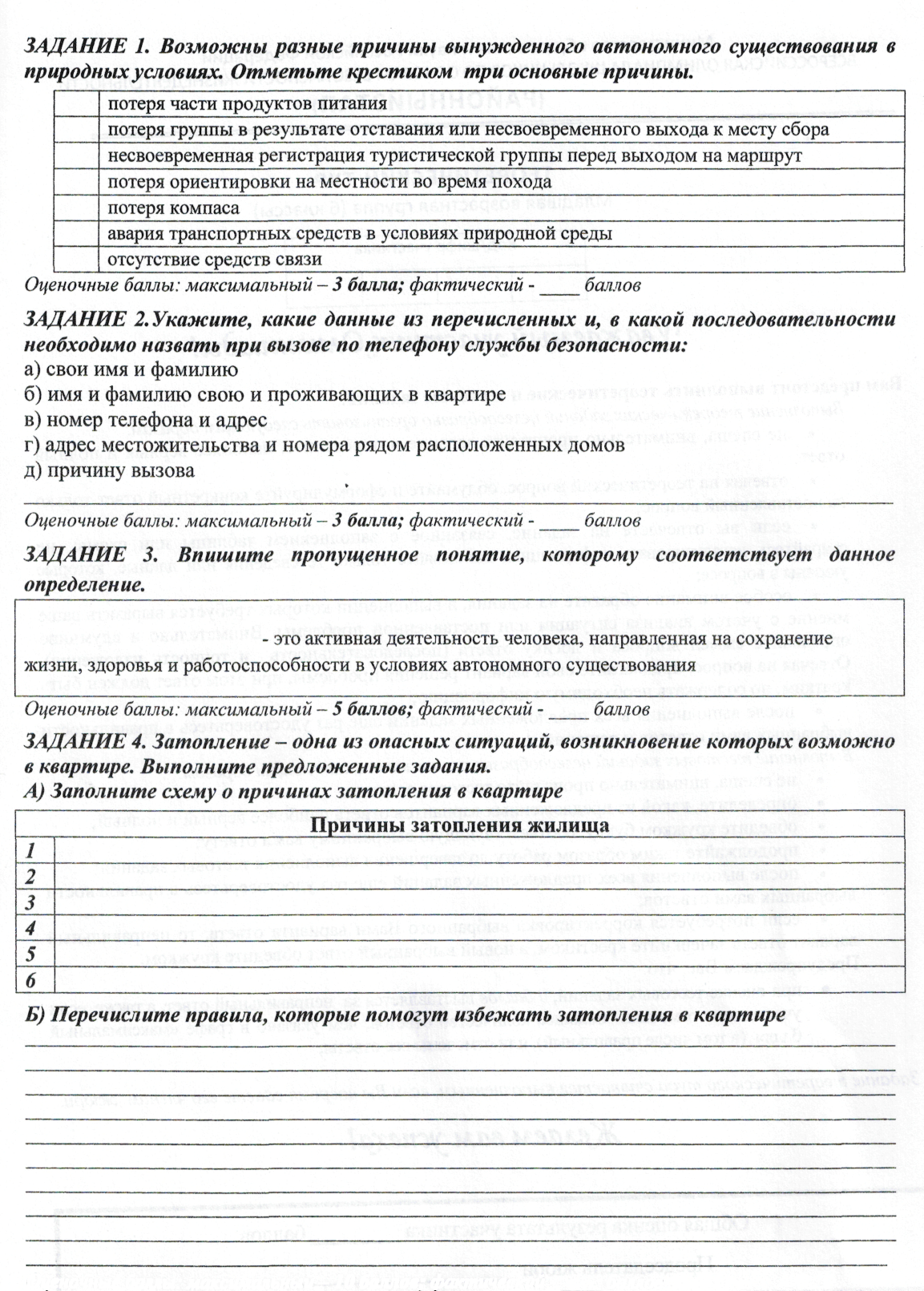 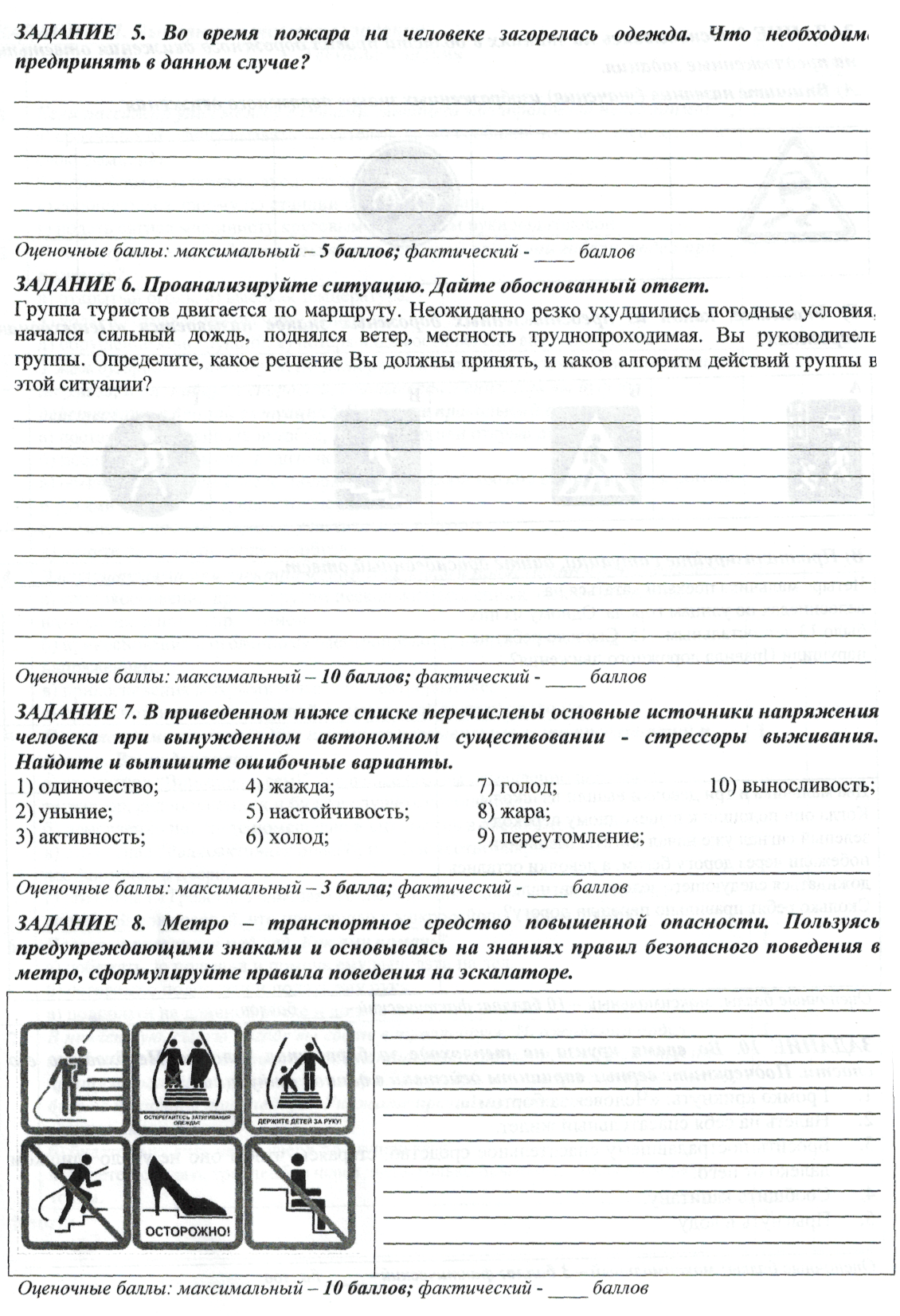 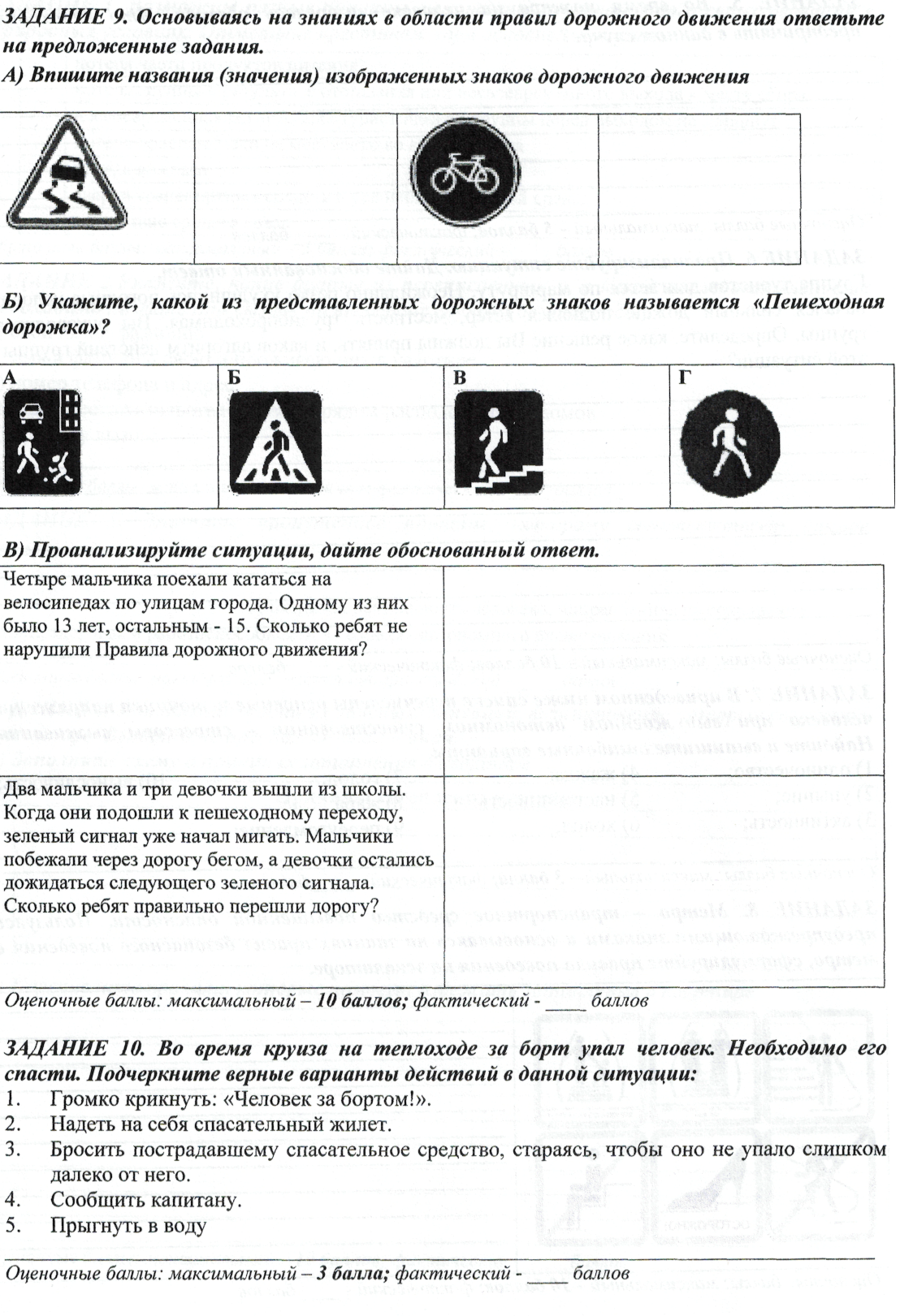 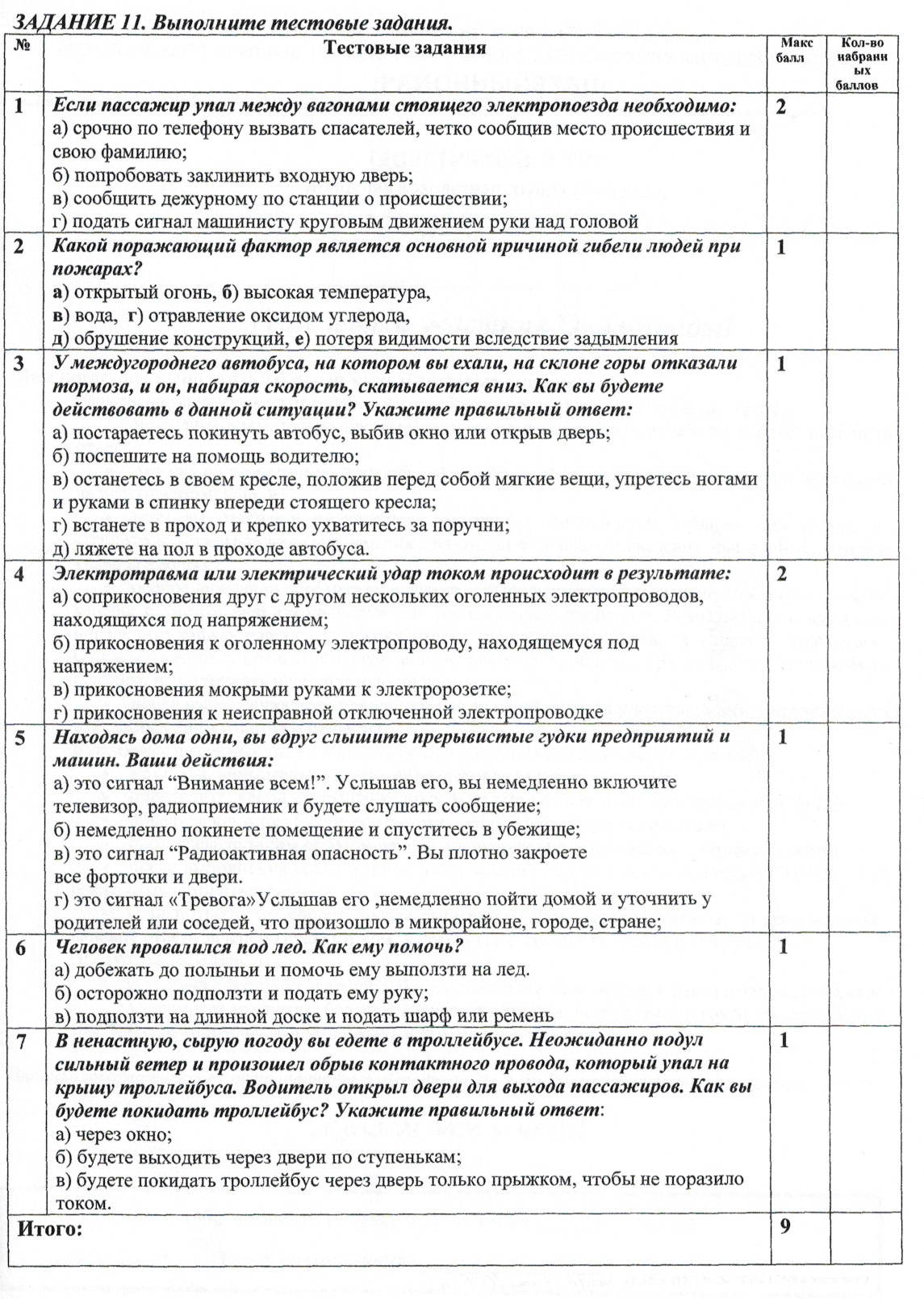 Код/шифр участникаКод/шифр участникаКод/шифр участникаКод/шифр участника